Name:  _________________________________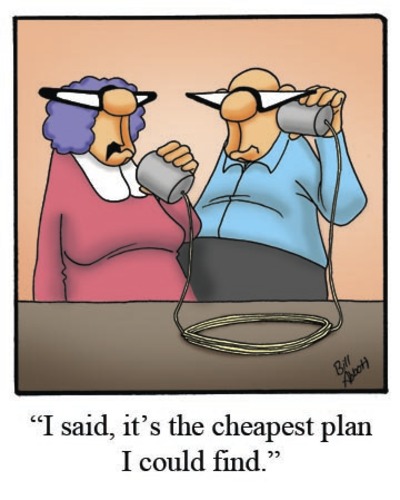 Talk or Text?Good news!  Your parents just said that they will buy you your first cell phone and prepay $25 each month for the plan of your choice.  They tell you data is a privilege and you will not be able to add this to your phone until you earn it.  To make the best decision, you’ve found the two plans below. Compare the cell phone plans and choose the one that’s right for you.When is one plan better than the other?  Justify your reasoning.Voice MinutesText MessagesPlan A$.05 per minute$.15 per messagePlan B$0.10 per minute$0.05 per message